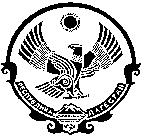 РЕСПУБЛИКА ДАГЕСТАНМУНИЦИПАЛЬНОЕ ОБРАЗОВАНИЕ«СЕЛО ЧУНИ» ЛЕВАШИНСКОГО РАЙОНАСОБРАНИЕ ДЕПУТАТОВ СЕЛЬСКОГО ПОСЕЛЕНИЯИндекс: 368315 Республика Дагестан Левашинский район  с. Чуни, 8928 678 55 57, mo-chooni@mail.ru РЕШЕНИЕ № 02  12.09.2023 .                                                                                                          с. Чуни          О предоставлении участникам СВО земельного участка для строительства жилого дома или для ведения личного подсобного хозяйства.          Собрание депутатов сельского поселения «село Чуни» в соответствии с подпунктом 7 статьи 39.5 земельного кодекса Российской Федерации и в целях исполнения распоряжения Президента Российской Федерации от  №174 рп «О дополнительных мерах социальной поддержки военнослужащих, лиц, заключивших контракт с МО РФ и членов их семей, Собрание депутатов сельского поселения «село Чуни»                                                        РЕШИЛО:         В связи с тем, что на территории села Чуни не имеется свободный земельный участок, участникам СВО, выходцам села Чуни оказать материальную помощь.             Настоящее решение опубликовать на сайте Администрации.ПредседательСобрания Депутатов                                                         Т.М.Хайбулаев